План самостоятельной работы учащегося  7 класса по биологииСидикова Гульбадам Аблизизовнаgulya_vip_kiss@mail/ruУчитель биологии, КГУ «Гимназии №83», г.АлматыI четверть.Номер урока: 11Тема урока:  Дихотомический метод. Дихотомический ключ.Ключевые слова: Формативное  оценивание (ФО), дескриптор, дихотомический метод, дихотомический ключ.Цель урока: На этом уроке ты должен научиться устно описывать и определять внешние особенности организмов и применять эти знания при составлении дихотомических ключей в письменном виде Критерий оценивания	/ Обучающийся:Умеет определяеть безпозвоночных животных используя дихотомический ключУмеет  составлять дихотомический ключ позвоночных животныхУровень мыслительных навыков: Применение; Навыки высокого порядкаХод работы:Краткий тезисный конспект. Дихотомический ключ служит для определения живых организмов, 
представляет собой порядок шагов, которые необходимо выполнить.В каждом шаге есть выбор из 2-х вариантов - «да» или «нет». Ответ «ДА» называется ТЕЗА, а ответ «НЕТ» – АНТИТЕЗА, т.е. отличительные признаки.В зависимости от того какой шаг вы выбрали вам будет указан путь на следующую ступень, где вам опять будут предложены «Теза» или «Антитеза». Составление дихотомического ключа:1. Составление списка всех животных. 2. Сравнение.3. Составление списка характеристик животных, определяющие особенности организма: размер и форма тела, окрас (спины и брюшной области) и т.д.4. Особенности покровов тела.5. Особенности расположения органов, видимых глазом6. Особенности расположению конечностей (по бокам тела, под телом, преобразованы, например, в крылья и т.д.) и их количество.Задания для учащихся. Задание  1. Дайте определение термину дихотомический ключ._________________________________________________________________________________________________________________________________________________________________________1баллОбъясните для чего используют дихотомический ключ? _________________________________________________________________________________________________________________________________________________________________________1баллЗадание 2.Определите данного животного используя дихотомический ключ. Дайте название животному:____________ (за правильно выполненое задание вы получите 3 балла)Задание 3. Составьте дихотомический ключ состоящий из 5 ступеней к животным, которые даны на картине 2.1.  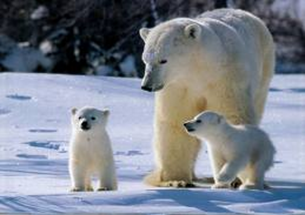 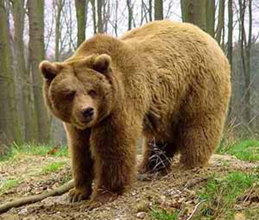                                                             а                                               в                                                                                                                        Рисунок 2.1................................................................................................................................................................................................................................................................................................................................................................................................................................................................................. .....................................................................................................................................................................................................................................................................................................................(за правильно выполненое задание вы получите 5 балла)Схема выставления баллов за ФО1-я четверть 9 класс Дихотомический метод. Дихотомический ключ.РефлексияТеперь я знаю___________________________________________________________________________________________________________________________________________________Теперь я умею___________________________________________________________________________________________________________________________________________________4.Обратная связь: отправь домашнее задание своему учителю по электронной почте, прикрепи в Kundelik.kz            или на мобильное приложение <WhatsApp>Все присланные работы будут просмотрены для определения уровня усвоения учебного материала и проведения индивидуальной корректировочной работыУСПЕХОВ ТЕБЕ В ПОЛУЧЕНИИ НОВЫХ ЗНАНИЙ!!!Список использованных источников:Учебник: Е.А. Очкур, Ж.Ж. Курмангалиева, Биология 7 класс, Алматы, «Мектеп», 2017 Типовая учебная программа по учебному предмету «Биология» для 7-9 классов уровня основного среднего образования по обновленному содержанию от 3 апреля 2013 года №115При подготовке плана самостоятельной работы использованы рисунки находящиеся в открытом доступе на официальных интернет –сайтахКритерий оцениванияДескрипторыБаллыУмеет определяеть безпозвоночных животных используя дихотомический ключ- дает определение термину дихотомический ключзнает внешнее строение животного; - объясняет для чего используют дихотомический ключ - может определить число конечностей; - правильно определяет животного данного на рисунке- дает ему названия11111Умеет  составлять дихотомический ключ позвоночных животных-знает внешнее строение по особенностям места обитания; - умеет  составлять дихотомический ключ из 5 ступеней; 5                                                                                                            ВСЕГО:                                                                                                            ВСЕГО:10